19.03.2020г. №27РОССИЙСКАЯ ФЕДЕРАЦИЯИРКУТСКАЯ ОБЛАСТЬБОХАНСКИЙ МУНИЦИПАЛЬНЫЙ РАЙОНМУНИЦИПАЛЬНОЕ ОБРАЗОВАНИЕ КАЗАЧЬЕПОСТАНОВЛЕНИЕОБ ОРГАНИЗАЦИИ БЕЗАВАРИЙНОГО ПРОПУСКА ВЕСЕННЕГО ПОЛОВОДЬЯ НА ТЕРРИТОРИИ МО «КАЗАЧЬЕ» В 2020 ГОДУВ соответствии с Федеральным законом от 21 декабря 1994 года № 68-ФЗ "О защите населения и территорий от чрезвычайных ситуаций природного и техногенного характера", в целях организации безаварийного пропуска весеннего половодья на территории МО «Казачье», своевременного проведения противопаводковых мероприятий по защите населения, жилых, хозяйственных объектов от воздействия паводковых вод и сохранения нормальной экологической обстановки на территории МО «Казачье», в соответствии с п.п.7, 21 ч. 1 статьи 15 Федерального закона от 06.10.2003 года №131-ФЗ «Об общих принципах организации местного самоуправления в Российской Федерации», статьей 27 Водного кодекса Российской Федерации, руководствуясь Уставом МО «Казачье»:ПОСТАНОВЛЯЮ:1.Утвердить План противопаводковых мероприятий по обеспечению безаварийного пропуска паводковых вод в период прохождения весеннего половодья на территории МО «Казачье» в 2020 году (Приложение №1).2.Утвердить состав противопаводковой комиссии МО «Казачье» (Приложение №2).3.Заместителю главы (Герасимова Т.Г.) осуществить меры по предотвращению негативного воздействия паводковых вод и ликвидации его последствий, а именно:3.1. Уточнить зоны возможного подтопления (затопления) и организовать постоянный контроль (мониторинг) за развитием ледовой и паводковой обстановки;3.2. Уточнить населенные пункты, объекты (сельскохозяйственные, социально-значимые, объекты жизнедеятельности), участки автомобильных дорог, линии электропередач, связи и прочие объекты, попадающие в зону возможного подтопления (затопления);3.3. Организовать очистку входных и выходных отверстий водопропускных труб, от снега, наледи и других предметов; расчистку водоотводных канав, ливнеприемников, промывку труб ливневой канализации и водоотводов;3.4. Провести комплекс мер по подготовке населения к экстренной эвакуации в безопасные районы, установить и довести до сведения каждого жителя сигналы об экстренной эвакуации и порядок действий по ним;3.5. Подготовить места эвакуации населения и сельскохозяйственных животных и маршруты выдвижения к ним, проработать вопросы обеспечения эвакуируемых теплом, продовольствием, медикаментами, кормами;3.6.Распространить среди населения, проживающего в зонах возможного подтопления (затопления), памятки по правилам безопасного поведения в период прохождения паводка с извлечениями из Правил охраны жизни людей на водных объектах в Иркутской области, утвержденных постановлением Правительства Иркутской области от 8 октября 2009 года N 280/59-пп «Об утверждении Правил охраны жизни людей на водных объектах в Иркутской Области», устанавливающих правила безопасного поведения на воде и меры безопасности на льду, о действиях при оповещении о возможном подтоплении (затоплении) и эвакуации из опасной зоны, принимаемых органами местного самоуправления мерах по минимизации последствий (смягчению риска) прохождения паводка, а также имеющихся в распоряжении и готовности сил и средств;3.7. На подходах к водоемам, особенно в местах массового лова рыбы, установить предупреждающие аншлаги о запрете выхода на лед;3.8. Определить и представить сведения в администрацию МО "Боханский район" о необходимых объемах материально-технических средств и финансовых ресурсов на ликвидацию возможных чрезвычайных ситуаций и первоочередного жизнеобеспечения населения до 31 марта 2020 года;3.9. Проверить и подготовить к работе систему оповещения населения, обеспечить надежное доведение информации до населения, попадающего в зону возможного подтопления (затопления);3.10. Обеспечитьпротивопожарную защищенность населенных пунктов, попадающих в зону вероятного подтопления (затопления);3.11. Обратить особое внимание на обеспечение населения водой гарантированного качества, обеспечить обеззараживание воды децентрализованных систем водоснабжения (скважин, общественных колодцев) и благоустройство прилегающей территории;3.12. Организовать контроль за ежедневным вывозом твердых бытовых отходов с придомовых территорий и их санитарным содержанием;3.13. Провести разъяснительную работу среди населения, проживающего в зоне подтопления (затопления), о необходимости обеспечения сохранности имущества, скота и их страхования в период весеннего паводка 2020 года;3.14.При возникновении угрозы подтопления населенных пунктов, своевременно доводить информацию в Единую дежурно-диспетчерскую службу МО «Боханский район» по телефону 8 (39538) 25-7-23, либо на адрес электронной почты eddsbohan@mail.ru;4. Опубликовать данное постановление в муниципальном Вестнике.Глава муниципального образования КазачьеТ.С. ПушкареваПЛАН противопаводковых мероприятий по обеспечению безаварийного пропуска паводковых вод в период прохождения весеннего половодья на территории МО «Казачье» в 2018 годуСОСТАВпротивопаводковой комиссии МО «Казачье»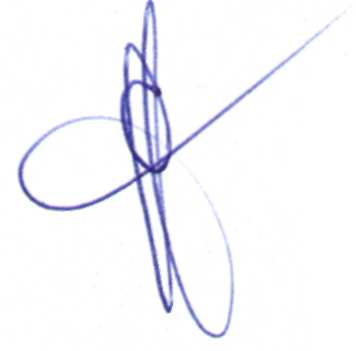 Приложение №1к постановлению СП КазачьеПриложение №1к постановлению СП КазачьеПриложение №1к постановлению СП КазачьеПриложение №1к постановлению СП КазачьеПриложение №1к постановлению СП Казачьеот19.03.2020г.№27№ п/пПланируемые мероприятияСрок исполненияИсполнителиРазработка проекта нормативно-правового акта о безаварийном пропуске паводка 2020 годадо20.03.2020г. Глава администрации Проведение заседания КЧС МО «Казачье»Март - апрель 2020г.Глава администрацииПроведение корректировки Плана по предупреждению и ликвидации последствий чрезвычайных ситуаций в период прохождения весеннего паводка 2020 годадо25.03.2020г.Зам. главыУточнение информации о количестве населения, жилых домов, социально-значимых объектов, попадающих в предполагаемую зону подтопления (затопления)до31.03.2020г.Зам. главыОпределение и подготовка пунктов временного размещения эвакуированного населения и площадок для временного отселения с/х животных, вывозки материальных ценностей из зон возможных подтоплений (затоплений).до25.03.2020Зам. главыОбследование улиц в населенных пунктах и дорог местного значения и водопропускных труб. Очистка от снега, льда проезжей части и обочин автомобильных дорог.до25.03.2020г.Зам. главыРазработка и доведение до населения, попадающего в зону паводка, памяток о поведении во время половодьядо25.03.2020г.Зам. главыПроведение проверки имеющихся систем оповещения в зоне подтопления (затопления)до20.03.2020г.Зам. главыПроведение в общеобразовательных учреждениях среди учащихся разъяснительных бесед и лекций по соблюдению мер безопасности на реках и водоемах в период паводкаВ течение всего периода прохождения паводкаДиректор МБОУ «Казачинская СОШ»Предоставление информации в ЕДДС МО «Боханский район» о состоянии паводковой обстановки на территории Боханского районаВ течение всего периода прохождения паводкаГлава администрацииПодготовка технических (водооткачивающих) средств для предупреждения и ликвидации возможных чрезвычайных ситуаций в период ледохода и весеннего половодья.до25.03.2020г.Глава администрацииОчистка от снега, наледи - кюветов, водопропускных труб, ливневой канализации на территории населенных пунктов МО «Казачье».до20.03.2020г.Глава администрацииПо окончании паводка в трехдневный срок:- провести комиссионный осмотр жилых домов, зданий, сооружений, подвальных помещений в зоне паводка;- принять меры по обеспечению технически правильной и безопасной их эксплуатации, своевременному ремонту и приведению в порядок;- организация откачки воды из подвальных помещений и других подземных пространств;- запуск механизмов, оборудования и систем, отключаемых и демонтированных на период паводка;Глава администрацииЗам. главыПриложение №2к постановлению СП КазачьеПриложение №2к постановлению СП КазачьеПриложение №2к постановлению СП КазачьеПриложение №2к постановлению СП КазачьеПриложение №2к постановлению СП Казачьеот19.03.2020г.№27№ п/пФамилия, Имя, ОтчествоДолжностьПредседатель комиссии:Председатель комиссии:Председатель комиссии:Пушкарева Татьяна СергеевнаГлава администрацииЗаместители председателя комиссии:Заместители председателя комиссии:Заместители председателя комиссии:Герасимова Татьяна ГригорьевнаЗаместитель главыСекретарь комиссии:Секретарь комиссии:Секретарь комиссии:Рофф Галина ВладимировнаСпециалист по имуществу и землеЧлены комиссии:Члены комиссии:Члены комиссии:Михеев Андрей АнатольевичПожарный пост с. КазачьеКузнецова Наталья ВладимировнаСоциальный участковыйПлынская Вера ГавриловнаДепутат ДумыЕршов Александр ЛеонидовичНачальник Казачинского участка филиала "Иркутский" ОАО «Дорожная служба Иркутской области»Потеряхин Валерий АлександровичНачальник Казачинского участка Осинского РЭС Донская Ирина ВладимировнаГлавный врач Казачинской участковой больницы